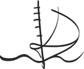 ΕΛΛΗΝΙΚΗ ΔΗΜΟΚΡΑΤΙΑΝΟΜΟΣ ΑΤΤΙΚΗΣΔΗΜΟΣ ΚΕΡΑΤΣΙΝΙΟΥ – ΔΡΑΠΕΤΣΩΝΑΣΔ/ΝΣΗ ΚΑΘΑΡΙΟΤΗΤΑΣ & ΑΝΑΚΥΚΛΩΣΗΣΤΜΗΜΑ ΣΧΕΔΙΑΣΜΟΥ ΕΠΟΠΤΕΙΑΣ & ΜΕΛΕΤΩΝΚΑΘΑΡΙΟΤΗΤΑΣ ΑΝΑΚΥΚΛΩΣΗΣ& ΤΕΧΝΙΚΟΥ ΕΞΟΠΛΙΣΜΟΥΔαπάνη : 37.196,28€ (συμπεριλαμβανομένου Φ.Π.Α. 24%)      Κ.Α.  35.6635.0007Αριθ. Μελέτης 11/2021ΤΕΧΝΙΚΗ  ΕΚΘΕΣΗ                    Η παρούσα τεχνική  έκθεση  αφορά την προμήθεια πλαστικών σάκων απορριμμάτων, για την κάλυψη των αναγκών της Διεύθυνσης  Καθαριότητας και Ανακύκλωσης  και της Διεύθυνσης  Περιβάλλοντος και Πρασίνου του Δήμου Κερατσινίου – Δραπετσώνας.                  Οι πλαστικοί σάκοι απορριμμάτων θα χρησιμοποιηθούν από τα συνεργεία του Δήμου, για την αποκομιδή διαφόρων απορριμμάτων με σκοπό την εξασφάλιση συνθηκών καθαριότητας και υγιεινής τόσο των κοινόχρηστων χώρων (πεζοδρόμια, πλατείες, πάρκα κ.λ.π), όσο κα των κτιρίων όπου στεγάζονται Υπηρεσίες και δραστηριότητες του Δήμου.                  Οι Δήμοι είναι υπεύθυνοι για την τήρηση και εξασφάλιση της καθαριότητας των δημοσίων χώρων εντός των διοικητικών ορίων τους και των κτιριακών εγκαταστάσεων τους.Πρέπει λοιπόν να εξασφαλίζουν τις απαραίτητες συνθήκες καθαριότητας και υγιεινής για τους δημότες και τους εργαζόμενους.Οι ανάγκες τήρησης καθαριότητας και υγιεινής είναι πιο επιτακτικές με την  εμφάνιση του κορωνοϊού COVID-19. Στα πλαίσια λήψης μέτρων πρόληψης και αποφυγής της διάδοσης του κορωνοϊού COVID-19 και με βάση τις οδηγίες που έχουν εκδοθεί (Π.Ν.Π. ΦΕΚ 55 Α΄, 64 Α΄, 68 Α΄, 75 Α΄), με σκοπό την ασφάλεια και την υγιεινή των δημοτών και εργαζομένων, κρίνεται απολύτως αναγκαία η προμήθεια των πλαστικών σάκων απορριμμάτων, καθώς η χρήση τους είναι άκρως απαραίτητη σε όλους του χώρους όπου επιβάλλεται η τήρηση συνθηκών και κανόνων υγιεινής, ώστε να υπάρχει αποτελεσματική πρόληψη μολύνσεων.                 Οι προς προμήθεια πλαστικοί σάκοι απορριμμάτων θα είναι άριστης ποιότητας και θα τηρούν  τις Τεχνικές Προδιαγραφές που περιγράφονται παρακάτω.Ο συνολικός προϋπολογισμός της  μελέτης,  ανέρχεται συνολικά στο ποσό των 37.196,28 € συμπεριλαμβανομένου Φ.Π.Α. 24%  και θα βαρύνει τον ΚΑ 35.6635.0007 και τίτλο εξόδου ”Προμήθεια πλαστικών σάκων απορριμμάτων ”, του δημοτικού  προϋπολογισμού  του οικονομικού έτους  2021.								               Κερατσίνι, Ιούνιος 2021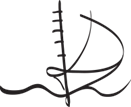 ΕΛΛΗΝΙΚΗ ΔΗΜΟΚΡΑΤΙΑ                                                                      Προμήθεια Πλαστικών Σάκων ΑπορριμμάτωνΝΟΜΟΣ ΑΤΤΙΚΗΣ                                                                              ΔΗΜΟΣ ΚΕΡΑΤΣΙΝΙΟΥ - ΔΡΑΠΕΤΣΩΝΑΣ                                      Δ/ΝΣΗ ΚΑΘΑΡΙΟΤΗΤΑΣ & ΑΝΑΚΥΚΛΩΣΗΣ                                        Αρ. Μελέτης  11/2021         ΤΜΗΜΑ ΣΧΕΔΙΑΣΜΟΥ ΕΠΟΠΤΕΙΑΣ                                               ΜΕΛΕΤΩΝ ΚΑΘΑΡΙΟΤΗΤΑΣ ΑΝΑΚΥΚΛΩΣΗΣ                                     ΚΑ : 35.6635.0007    & ΤΕΧΝΙΚΟΥ ΕΞΟΠΛΙΣΜΟΥ                                                                                                                                                                   Δαπάνη :  37.196,28 € (συμπερ. Φ.Π.Α.24%)      TEXNIKEΣ  ΠΡΟΔΙΑΓΡΑΦΕΣΟι παρακάτω Τεχνικές Προδιαγραφές αφορούν την προμήθεια πλαστικών σάκων απορριμμάτων για την κάλυψη των αναγκών της Διεύθυνσης  Καθαριότητας & Ανακύκλωσης  και της Διεύθυνσης  Περιβάλλοντος &ι Πρασίνου του Δήμου Κερατσινίου – Δραπετσώνας. 1. Πλαστικοί σάκοι 60/80*110cm  Μαύροι με εκτύπωση Οι μεγάλου μεγέθους πλαστικοί σάκοι απορριμμάτων θα είναι μαύρου χρώματος διαστάσεων 60 Χ 110 εκατοστά  και ανοιγόμενοι 80 Χ 110 εκατοστά περίπου.Θα φέρουν εκτύπωση, λευκού έντονου χρώματος, με το λογότυπο « ΔΗΜΟΣ ΚΕΡΑΤΣΙΝΙΟΥ- ΔΡΑΠΕΤΣΩΝΑΣ» σε δύο σειρές. Στην πρώτη σειρά θα αναγράφεται η λέξη «ΔΗΜΟΣ» και στην δεύτερη σειρά θα αναγράφονται οι λέξεις «ΚΕΡΑΤΣΙΝΙΟΥ-ΔΡΑΠΕΤΣΩΝΑΣ». Τo ύψος των γραμμάτων θα είναι  7 εκατοστά.Το υλικό κατασκευής θα πρέπει να είναι  από  παρθένο  πολυαιθυλένιο χαμηλής πυκνότητας (LDPE).  Θα είναι ανακυκλώσιμο και όχι  ανακυκλωμένο.Θα περιέχει ουσία σε ποσοστό 1,5% περίπου που θα προκαλεί φωτοοξοδιάσπαση σε έκθεση στο φως και το περιβάλλον.Οι σάκοι να έχουν πάχος 70-90 micron  και να έχουν αντέχουν σε βάρος 20 κιλών μη αιχμηρών αντικειμένων.Η κάτω πλευρά του σάκου θα είναι ενωμένη με θερμοκολλητική μέθοδο , υψηλής αντοχής , που θα αποκλείει την πιθανότητα διάρρηξης του σάκου και διασκόρπισης των απορριμμάτων . Το πολυαιθυλένιο να είναι μη τοξικό και όταν καταστραφεί να μην προξενεί ζημιά στο περιβάλλον.Οι σάκοι θα είναι συσκευασμένοι σε ισοβαρή δέματα. 2. Πλαστικοί σάκοι 35/55*80cm Μαύροι χωρίς εκτύπωση Οι μεσαίου μεγέθους πλαστικοί σάκοι απορριμμάτων θα είναι μαύρου  χρώματος, δεν θα φέρουν εκτύπωση και θα είναι  διαστάσεων 35 x 80  εκατοστά και ανοιγόμενοι  55 x 80  εκατοστά Το υλικό κατασκευής θα πρέπει να είναι  από  παρθένο  πολυαιθυλένιο χαμηλής πυκνότητας (LDPE).  Θα είναι ανακυκλώσιμο και όχι  ανακυκλωμένο.Θα περιέχει ουσία σε ποσοστό 1,5% περίπου που θα προκαλεί φωτοοξοδιάσπαση σε έκθεση στο φως και το περιβάλλον.Οι σάκοι να έχουν πάχος 70-90 micron  και να έχουν αντέχουν σε βάρος 20 κιλών μη αιχμηρών αντικειμένων.Η κάτω πλευρά του σάκου θα είναι ενωμένη με θερμοκολλητική μέθοδο, υψηλής αντοχής, που θα αποκλείει την πιθανότητα διάρρηξης του σάκου και διασκόρπισης των απορριμμάτων. Το πολυαιθυλένιο να είναι μη τοξικό και όταν καταστραφεί να μην προξενεί ζημιά στο περιβάλλον.Οι σάκοι θα είναι συσκευασμένοι σε ισοβαρή δέματα3. Πλαστικοί σάκοι 60/80*110cm Έγχρωμοι με εκτύπωση Οι μεγάλου μεγέθους πλαστικοί σάκοι απορριμμάτων θα είναι  χρώματος πορτοκαλί ή πρασίνου, διαστάσεων 60 x 110 εκατοστά  και ανοιγόμενοι 80 x 110 εκατοστά περίπου.Θα φέρουν εκτύπωση, μαύρου  έντονου χρώματος, με το λογότυπο «ΔΗΜΟΣ ΚΕΡΑΤΣΙΝΙΟΥ- ΔΡΑΠΕΤΣΩΝΑΣ» σε δύο σειρές. Στην πρώτη σειρά θα αναγράφεται η λέξη «ΔΗΜΟΣ» και στην δεύτερη σειρά θα αναγράφονται οι λέξεις «ΚΕΡΑΤΣΙΝΙΟΥ-ΔΡΑΠΕΤΣΩΝΑΣ».  Τo ύψος των γραμμάτων θα είναι  7 εκατοστά. Οι σάκοι να έχουν πάχος 70-90 micron  και να έχουν αντέχουν σε βάρος 20 κιλών μη αιχμηρών αντικειμένων.Το υλικό κατασκευής θα πρέπει να είναι  από  παρθένο  πολυαιθυλένιο χαμηλής πυκνότητας (LDPE).  Θα είναι ανακυκλώσιμο και όχι  ανακυκλωμένο.Θα περιέχει ουσία σε ποσοστό 1,5% περίπου που θα προκαλεί φωτοοξοδιάσπαση σε έκθεση στο φως και το περιβάλλον.Η κάτω πλευρά του σάκου θα είναι ενωμένη με θερμοκολλητική μέθοδο, υψηλής αντοχής, που θα αποκλείει την πιθανότητα διάρρηξης του σάκου και διασκόρπισης των απορριμμάτων. Το πολυαιθυλένιο να είναι μη τοξικό και όταν καταστραφεί να μην προξενεί ζημιά στο περιβάλλον.Οι σάκοι θα είναι συσκευασμένοι σε ισοβαρή δέματα.		4. Πλαστικοί σάκοι 35/55*80cm Έγχρωμοι χωρίς εκτύπωσηΟι μεσαίου  μεγέθους πλαστικοί σάκοι απορριμμάτων θα είναι  χρώματος πορτοκαλί ή πρασίνου, δεν θα φέρουν εκτύπωση και θα είναι  διαστάσεων 35 x 80  εκατοστά και ανοιγόμενοι  55 x 80  εκατοστά .Το υλικό κατασκευής θα πρέπει να είναι  από  παρθένο  πολυαιθυλένιο χαμηλής πυκνότητας (LDPE).  Θα είναι ανακυκλώσιμο και όχι  ανακυκλωμένο.Θα περιέχει ουσία σε ποσοστό 1,5% περίπου που θα προκαλεί φωτοοξοδιάσπαση σε έκθεση στο φως και το περιβάλλον.Η κάτω πλευρά του σάκου θα είναι ενωμένη με θερμοκολλητική μέθοδο , υψηλής αντοχής , που θα αποκλείει την πιθανότητα διάρρηξης του σάκου και διασκόρπισης των απορριμμάτων . Το πολυαιθυλένιο να είναι μη τοξικό και όταν καταστραφεί να μην προξενεί ζημιά στο περιβάλλον.Οι σάκοι θα είναι συσκευασμένοι σε ισοβαρή δέματα.       Τα κάτωθι θα πρέπει να συνοδεύουν την τεχνική προσφορά (επί ποινή αποκλεισμού) :1) Πιστοποιητικό διασφάλισης ποιότητας ISO 9001 του συμμετέχοντα και του κατασκευαστή, σε περίπτωση που ο συμμετέχων δεν είναι ο ίδιος  κατασκευαστής,  (ή ισοδύναμου αυτού).2) Βεβαίωση του κατασκευαστή ή άλλου πιστοποιημένου φορέα ότι το υλικό που θα χρησιμοποιηθεί για την κατασκευή είναι 100% ανακυκλώσιμο  και φωτοοξοδιασπώμενο   (σε περίπτωση που ο προσφέρων οικονομικός φορέας δεν παράγει ο ίδιος το τελικό προϊόν, απαιτείται βεβαίωση του προμηθευτή του για τα ανωτέρω) και ότι είναι θερμοκολλημένοι σωστά ώστε να επιτυγχάνεται η μέγιστη αντοχή όπου αυτή προδιαγράφεται ως ικανότητα αντοχής σε κιλά.3) Βεβαίωση του κατασκευαστή ή άλλου πιστοποιημένου φορέα ότι τα υλικά που θα χρησιμοποιηθούν για την κατασκευή των σάκων θα είναι φιλικά προς το περιβάλλον, μη τοξικά και πιστοποιημένα από την Ευρωπαϊκή Ένωση.4) Υπεύθυνη δήλωση του κατασκευαστή ότι το υλικό που θα χρησιμοποιηθεί είναι 100% παρθένο πολυαιθυλένιο χαμηλής πυκνότητας (LDPE). Σε περίπτωση που ο προσφέρων, δεν παράγει ο ίδιος το τελικό προϊόν, απαιτείται βεβαίωση του προμηθευτή του για τα ανωτέρω.5) Υπεύθυνη δήλωση του συμμετέχοντα στην οποία θα δηλώνει το εργοστάσιο κατασκευής και τη χώρα προέλευσης των σάκων.Εφόσον ο προσφέρων κατασκευάζει ο ίδιος το τελικό προϊόν, πρέπει να δηλώνει στην προσφορά του, την επιχειρηματική μονάδα στην οποία θα κατασκευάσει το προσφερόμενο προϊόν, καθώς και τον τόπο εγκατάστασής της. Προσφορά στην οποία δεν θα υπάρχει η ανωτέρω δήλωση, θα απορρίπτεται ως απαράδεκτη. Όταν οι προσφέροντες δεν θα κατασκευάσουν οι ίδιοι το τελικό προϊόν, σε δική τους επιχειρηματική μονάδα, στην προσφορά του δηλώνουν την επιχειρηματική μονάδα, στην οποία θα κατασκευαστεί το προσφερόμενο προϊόν και τον τόπο εγκατάστασής της. Επίσης στην προσφορά τους πρέπει να επισυνάψουν και υπεύθυνη δήλωσή τους προς την Αναθέτουσα Αρχή ότι, η κατασκευή του τελικού προϊόντος θα γίνει από την επιχείρηση στην οποία ανήκει ή η οποία εκμεταλλεύεται ολικά ή μερικά τη μονάδα κατασκευής του τελικού προϊόντος και ότι ο νόμιμος εκπρόσωπος της επιχείρησης αυτής ή ο επίσημος αντιπρόσωπός της έχει αποδεχθεί έναντί τους την εκτέλεση της συγκεκριμένης προμήθειας, σε περίπτωση κατακύρωσης στον προμηθευτή υπέρ του οποίου έγινε η αποδοχή. Προσφορά στην οποία δεν θα υπάρχουν οι ανωτέρω δηλώσεις θα απορρίπτεται ως απαράδεκτη. 6) Δείγμα 5 τεμαχίων από κάθε είδος (επί ποινή αποκλεισμού), που θα κατατεθεί υπόψη της Επιτροπής Διενέργειας και Αξιολόγησης του Διαγωνισμού. Σε κάθε τεμάχιο δείγματος που θα προσκομίσει ο ενδιαφερόμενος θα αναγράφονται τα τεχνικά στοιχεία του σάκου (διαστάσεις, πάχος, υλικό) και επιπλέον σε κάθε τεμάχιο να υπάρχει η σφραγίδα του προμηθευτή με τα στοιχεία της επιχείρησης του.Στο φάκελο της τεχνικής προσφοράς θα πρέπει να υπάρχει (επί ποινή αποκλεισμού) σαφής αναφορά του υλικού των σάκων, του πάχους, αλλά και του μεγίστου επιτρεπόμενου βάρους ανά είδος σάκου.Ο προμηθευτής που θα αναδειχθεί, πριν αρχίσει τη μαζική παραγωγή υποχρεούται να προσκομίσει ολοκληρωμένο δείγμα όλων των κατηγοριών, προκειμένου σε συνεργασία με τις επιμέρους Υπηρεσίες να ελεγχθεί ως προς το μέγεθος, την ποιότητα, το χρώμα, την εκτύπωση, την αναλογία τεμαχίων ανά κιλό, την αντοχή των θερμοκολλημένων ραφών, την ανθεκτικότητα σε πλήρες φορτίο απορριμμάτων κ.λ.π.Τα είδη θα παραδοθούν με φροντίδα, παρουσία και έξοδα του προμηθευτή εντός της κεντρικής αποθήκης του Δήμου, συσκευασμένα  σε ευρωπαλέτες βαρέως τύπου  διαστάσεων 0,80 x 1,20 και άνοιγμα στα 0,80 εκ..Η παράδοση  της προμήθειας θα γίνει τμηματικά, σε δύο δόσεις, σε ποσότητες ανά είδος, που θα καθοριστούν από την Υπηρεσία. Ο χρόνος παράδοσης της  πρώτης δόσης δεν θα ξεπερνά τις 30 ημέρες από την υπογραφή της σύμβασης.  Η δεύτερη δόση θα παραδοθεί σε χρόνο  30 ημερών από την ειδοποίηση της Υπηρεσίας.Μετά την ανάδειξη του μειοδότη, τα δείγματά του θα χρησιμοποιηθούν και ως συγκριτικό στοιχείο κατά την παραλαβή της προμήθειας προκειμένου να διαπιστωθεί αν τα είδη είναι όμοια με εκείνα που κατέθεσε ο προμηθευτής. Κατά την παραλαβή των σάκων θα επιτελείται από την αρμόδια Επιτροπή Παραλαβής δειγματοληπτικός έλεγχος και ζύγιση των σάκων, προκειμένου να διαπιστωθεί και να ελεγχθεί η ποιότητα και το βάρος τους. Ο Δήμος ενδιαφέρεται για υλικά αρίστης ποιότητας και δύναται να ελέγχει τα προσφερόμενα είδη αποστέλλοντας αυτά στο Γ.Χ.Κ ή σε οποιοδήποτε (κατά κρίση του) εργαστήριο για εξακρίβωση των τεχνικών χαρακτηριστικών, με δαπάνη του ιδίου του αναδόχου σε περίπτωση που προκύψουν διαφορετικά (χειρότερα) τεχνικά χαρακτηριστικά. Εάν η κατασκευή των υλικών δεν είναι σύμφωνη με τις τεχνικές προδιαγραφές και τους όρους της σύμβασης ή εμφανίζει ελαττώματα ή κακοτεχνίες ή έχουν υποστεί βλάβες κατά την μεταφορά, ο ανάδοχος υποχρεούται να αποκαταστήσει τα προς προμήθεια υλικά ή να τα βελτιώσει σύμφωνα με τις ισχύουσες διατάξεις.Η οριστική παραλαβή των υλικών θα ολοκληρώνεται μετά την έκδοση των αποτελεσμάτων των ελέγχων της επιτροπής παραλαβής (που υποδηλώνουν τη συμμόρφωση των προς παραλαβή ειδών με την προσφορά του προμηθευτή και τις απαιτήσεις της μελέτης), οπότε και η επιτροπή παραλαβής συντάσσει το οριστικό πρωτόκολλο παραλαβής.Σε περίπτωση που διαπιστωθεί ότι οι σάκοι δεν ανταποκρίνονται στις απαιτήσεις της μελέτης και στην προσφορά του προμηθευτή, τότε αυτοί δε θα παραλαμβάνονται. Η απόλυτη διαχείριση των ποιοτικών ελέγχων αποτελεί αρμοδιότητα της επιτροπής παραλαβής.Εάν κάποια ποσότητα είναι ελαττωματική ή δεν ανταποκρίνεται στις προδιαγραφές δεν θα παραλαμβάνεται από την Επιτροπή Παραλαβής και θα επιστρέφεται στον προμηθευτή για αντικατάσταση, σε περίπτωση δε που ο προμηθευτής αρνηθεί να την αντικαταστήσει, η αξία της θα εκπίπτει από την εγγυητική επιστολή.Επειδή μπορεί να υπάρξει απόκλιση στις διαστάσεις των σάκων θα γίνουν δεκτές και προσφορές που οι διαστάσεις τους θα διαφέρουν από αυτές των προδιαγραφών σε ποσοστό έως και 5%.			                                  			               Κερατσίνι, Ιούνιος 2021ΕΛΛΗΝΙΚΗ ΔΗΜΟΚΡΑΤΙΑ                                                                     Προμήθεια Πλαστικών Σάκων ΑπορριμμάτωνΝΟΜΟΣ ΑΤΤΙΚΗΣ                                                                              ΔΗΜΟΣ ΚΕΡΑΤΣΙΝΙΟΥ - ΔΡΑΠΕΤΣΩΝΑΣ                                      Δ/ΝΣΗ ΚΑΘΑΡΙΟΤΗΤΑΣ & ΑΝΑΚΥΚΛΩΣΗΣ                                        Αρ. Μελέτης  11/2021          ΤΜΗΜΑ ΣΧΕΔΙΑΣΜΟΥ ΕΠΟΠΤΕΙΑΣ                                               ΜΕΛΕΤΩΝ ΚΑΘΑΡΙΟΤΗΤΑΣ ΑΝΑΚΥΚΛΩΣΗΣ                                     ΚΑ : 35.6635.0007    & ΤΕΧΝΙΚΟΥ ΕΞΟΠΛΙΣΜΟΥ                                                                                                                                                                   Δαπάνη : 37.196,28€ (συμπερ. Φ.Π.Α.24%)      ΕΝΔΕΙΚΤΙΚΟΣ  ΠΡΟΫΠΟΛΟΓΙΣΜΟΣcpv 19640000-4 Κερατσίνι, Ιούνιος 2021ΕΛΛΗΝΙΚΗ ΔΗΜΟΚΡΑΤΙΑ                                                                     Προμήθεια Πλαστικών Σάκων ΑπορριμμάτωνΝΟΜΟΣ ΑΤΤΙΚΗΣ                                                                              ΔΗΜΟΣ ΚΕΡΑΤΣΙΝΙΟΥ - ΔΡΑΠΕΤΣΩΝΑΣ                                      Δ/ΝΣΗ ΚΑΘΑΡΙΟΤΗΤΑΣ & ΑΝΑΚΥΚΛΩΣΗΣ                                        Αρ. Μελέτης  04/2021          ΤΜΗΜΑ ΣΧΕΔΙΑΣΜΟΥ ΕΠΟΠΤΕΙΑΣ                                               ΜΕΛΕΤΩΝ ΚΑΘΑΡΙΟΤΗΤΑΣ ΑΝΑΚΥΚΛΩΣΗΣ                                     ΚΑ : 35.6635.0007    & ΤΕΧΝΙΚΟΥ ΕΞΟΠΛΙΣΜΟΥ                                                                                                                                                                   Δαπάνη : 37.196,28€ (συμπερ. Φ.Π.Α.24%)      ΣΥΓΓΡΑΦΗ ΥΠΟΧΡΕΩΣΕΩΝΆρθρο  1ο  Αντικείμενο Προμήθειας Η παρούσα συγγραφή υποχρεώσεων αφορά την προμήθεια πλαστικών σάκων απορριμμάτων για την κάλυψη των αναγκών της Διεύθυνσης Καθαριότητας & Ανακύκλωσης και της Διεύθυνσης Περιβάλλοντος & Πρασίνου του Δήμου Κερατσινίου-Δραπετσώνας.Η δαπάνη της προμήθειας θα ανέλθει στο ποσό των 37.196,28€ συμπεριλαμβανομένου  Φ.Π.Α 24%  και θα βαρύνει τον  Κ.Α 35/6635.0007 με τίτλο εξόδου ”Προμήθεια πλαστικών σάκων απορριμμάτων ”, του δημοτικού  προϋπολογισμού  του οικονομικού έτους  2021.Άρθρο 2ο Ισχύουσες διατάξειςΗ εκτέλεση της προμήθειας διέπεται από τις διατάξεις :Με τις διατάξεις  του Ν 4555/2018 2) Τις διατάξεις του άρθρου 118 του Ν 4412/2016 όπως τροποποιήθηκε και ισχύει3) Τις διατάξεις του άρθρου 2 παρ. 31 του Ν. 4412/2016 και τις διατάξεις του άρθρου 328 του     Ν. 4412/2016 όπως τροποποιήθηκε και ισχύει  4) Τις διατάξεις των άρθρων 66 & 120 του Ν. 4412/2016 όπως τροποποιήθηκαν και ισχύουν5)	Με τις διατάξεις του άρθρου 58 του Ν 3852/20106) Τις διατάξεις του άρθρου 209 του Ν. 3463/2006, όπως τροποποιήθηκε και ισχύει.Το κριτήριο της επιλογής του αναδόχου είναι η συμφερότερη από οικονομικής άποψης προσφορά αποκλειστικά βάσει τιμής,  στο σύνολο των ειδών που περιγράφονται και η οποία θα πρέπει να  είναι και σύμφωνη με τις τεχνικές προδιαγραφές της μελέτης.  Προσφορά που θα δίνεται για μέρος των ειδών δεν θα γίνεται αποδεκτή.Άρθρο 3ο Τρόπος εκτέλεσης της προμήθειαςΗ εκτέλεση της προμήθειας και υπηρεσίας αυτής θα πραγματοποιηθεί με απ’ ευθείας ανάθεση, με κριτήριο την χαμηλότερη τιμή, μετά από συλλογή προσφορών. Τα τεύχη, που αποτελούν τα συμβατικά στοιχεία της προμήθειας  είναι κατά σειρά ισχύος τα κατωτέρω: Η τεχνική έκθεση -  Τεχνικές ΠροδιαγραφέςΟ ενδεικτικός προϋπολογισμόςΗ συγγραφή υποχρεώσεωνΤο έντυπο οικονομικής προσφοράςΆρθρο 4ο Δικαιολογητικά ΣυμμετοχήςΥπεύθυνη δήλωση του άρθ. 8 του Ν. 1599/86, στην οποία θα δηλώνουν ότι έχουν λάβει γνώση των όρων της παρούσης μελέτης και συμφωνούν με αυτούς  και ότι δεν συντρέχουν στο πρόσωπο του τα  κριτήρια αποκλεισμού του αρ.73 του Ν4412/2016.Τεχνική προσφορά σύμφωνα με τη μελέτηΟικονομική προσφοράΟι προσφορές και η υπεύθυνη δήλωση υπογράφονται από τον προσφέροντα , εφόσον είναι φυσικό πρόσωπο.Σε περίπτωση εκπροσώπησης νομικού προσώπου ,ο υπογράφων τα ανωτέρω έγγραφα ,πρέπει να προκύπτει από προσκόμιση  νομιμοποιητικών εγγράφων ότι έχει εξουσιοδοτηθεί νομίμως  για το σκοπό αυτό.ΑΡΘΡΟ 5ο Δικαιολογητικά κατακύρωσηςΠριν την έκδοση της απόφασης κατακύρωσης ο υποψήφιος ανάδοχος υποχρεούται να προσκομίσει τα παρακάτω έγγραφα :α) Πιστοποιητικό φορολογικής ενημερότητας β) Πιστοποιητικό ασφαλιστικής ενημερότηταςΑΡΘΡΟ 6ο Υπογραφή Σύμβασης-Διάρκεια σύμβασης Στον ανάδοχο που θα γίνει η κατακύρωση αποστέλλεται ανακοίνωση. Με την ανακοίνωση, η σύμβαση θεωρείται ότι έχει συναφθεί και το έγγραφο της σύμβασης που ακολουθεί έχει μόνο αποδεικτικό χαρακτήρα. Ο Δήμος προσκαλεί τον ανάδοχο να προσέλθει για την υπογραφή του συμφωνητικού, σε διάστημα ημερών  που θα αποφασίσει ο Δήμος και πάντως εντός των προθεσμιών που ορίζει ο νόμος, από την κοινοποίηση σχετικής έγγραφης ειδικής πρόσκλησης.Παράταση του χρόνου παράδοσης είναι δυνατή σύμφωνα με τις σχετικές διατάξεις του άρθρου 206 του Ν.4412/2016 και εφόσον υπάρχει γραπτή σύμφωνη γνώμη και των δύο μερών.Η σύμβαση θα έχει διάρκεια τρεις (3 ) μήνες.Άρθρο 7ο Παράδοση, παραλαβή υλικών, κυρώσεις, προθεσμίες, ποιοτικός έλεγχοςΤα είδη θα παραδοθούν με φροντίδα, παρουσία και έξοδα του προμηθευτή εντός της κεντρικής αποθήκης του Δήμου, συσκευασμένα  σε ευρωπαλέτες βαρέως τύπου  διαστάσεων 0,80 x 1,20 και άνοιγμα στα 0,80 εκ..Η παράδοση  της προμήθειας θα πρέπει γίνεται το αργότερα σε πέντε εργάσιμες ημέρες από την έγγραφη παραγγελία του αρμοδίου τμήματος. Η παράδοση, η παραλαβή, οι κυρώσεις για εκπρόθεσμη παράδοση, ο ποιοτικός έλεγχος και οι λοιπές σχετικές λεπτομέρειες, θα εκτελεσθούν σύμφωνα με τα προβλεπόμενα στα άρθρα 207 έως 220 του Ν 4412/2016, όπως τροποποιήθηκαν και ισχύουν σήμερα. Άρθρο 8ο Ανωτέρα βίαΩς ανωτέρα βία θεωρείται κάθε απρόβλεπτο και τυχαίο γεγονός που είναι αδύνατο να προβλεφθεί έστω και εάν για την πρόβλεψη και αποτροπή της επέλευσης του καταβλήθηκε υπερβολική επιμέλεια και επιδείχθηκε η ανάλογη σύνεση. Ενδεικτικά γεγονότα ανωτέρας βίας είναι: εξαιρετικά και απρόβλεπτα φυσικά γεγονότα, πυρκαγιά που οφείλεται σε φυσικό γεγονός ή σε περιστάσεις για τις οποίες ο Ανάδοχος ή ο Δήμος είναι ανυπαίτιοι, αιφνιδιαστική απεργία προσωπικού, πανδημία, φυσικές καταστροφές, σεισμοί, πόλεμος, ατύχημα, αιφνίδια ασθένεια του προσωπικού κ.α. Στην περίπτωση κατά την οποία υπάρξει λόγος ανωτέρας βίας ο Ανάδοχος οφείλει να ειδοποιήσει αμελλητί τον Δήμο και να καταβάλει κάθε δυνατή προσπάθεια σε συνεργασία με το Δήμο για να υπερβεί τις συνέπειες και τα προβλήματα που ανέκυψαν λόγω ανωτέρας βίας.Ο όρος περί ανωτέρας βίας εφαρμόζεται ανάλογα και για τον Δήμο προσαρμοζόμενος ανάλογα.Άρθρο 9ο Φόροι – τέλη – κρατήσεις Ο ανάδοχος υπόκειται σε όλους τους βάσει των κειμένων διατάξεων φόρους, τέλη και κρατήσεις. Ο ΦΠΑ βαρύνει τον Δήμο. Άρθρο 10ο       ΕκχώρησηΟ προμηθευτής δεν δικαιούται να μεταβιβάσει ή εκχωρήσει τη σύμβαση ή μέρος αυτής χωρίς την έγγραφη συναίνεση του Δήμου Κερατσινίου-Δραπετσώνας.Άρθρο 11ο Επίλυση διαφορώνΟι  διαφορές  που  θα  προκύψουν  κατά  την  εκτέλεση  της  προμήθειας θα  επιλυθούν  με τις διατάξεις της ισχύουσας νομοθεσίας ή στα αρμόδια Δικαστήρια Πειραιά.                                                                                                                          Κερατσίνι,  Ιούνιος  2021 ΕΝΤΥΠΟ  ΟΙΚΟΝΟΜΙΚΗΣ  ΠΡΟΣΦΟΡΑΣΠρομήθεια Πλαστικών Σάκων Απορριμμάτωνcpv 19640000-4											Ημερομηνία,……………       Ο ΠΡΟΣΦΕΡΩΝ……………………………….. ΠΡΟΜΗΘΕΙΑ ΠΛΑΣΤΙΚΩΝ ΣΑΚΩΝ ΑΠΟΡΡΙΜΜΑΤΩΝ ΕΤΟΥΣ 2021ΕΛΛΗΝΙΚΗ ΔΗΜΟΚΡΑΤΙΑ                                                                     Προμήθεια Πλαστικών Σάκων ΑπορριμμάτωνΝΟΜΟΣ ΑΤΤΙΚΗΣ                                                                              ΔΗΜΟΣ ΚΕΡΑΤΣΙΝΙΟΥ - ΔΡΑΠΕΤΣΩΝΑΣ    Δ/ΝΣΗ ΚΑΘΑΡΙΟΤΗΤΑΣ & ΑΝΑΚΥΚΛΩΣΗΣ                                        Αρ. Μελέτης  11/2021          ΤΜΗΜΑ ΣΧΕΔΙΑΣΜΟΥ ΕΠΟΠΤΕΙΑΣ                                               ΜΕΛΕΤΩΝ ΚΑΘΑΡΙΟΤΗΤΑΣ ΑΝΑΚΥΚΛΩΣΗΣ                                     ΚΑ : 35.6635.0007    & ΤΕΧΝΙΚΟΥ ΕΞΟΠΛΙΣΜΟΥ                                                                                                                                                                   Δαπάνη: 37.196,28 € (συμπερ. Φ.Π.Α.24%)     ΗΣΥΝΤΑΞΑΣΑΓΕΩΡΓΙΑ ΓΡΗΓΟΡΑΚΟΥΔΙΟΙΚΗΤΙΚΟΣ ΤΕ                             Η                 ΠΡΟΪΣΤΑΜΕΝΗ                ΤΟΥ ΤΜΗΜΑΤΟΣ            ΒΙΚΤΩΡΙΑ ΚΙΟΣΟΓΛΟΥ       ΤΟΠΟΓΡΑΦΟΣ ΜΗΧ/ΚΟΣ ΤΕ           ΘΕΩΡΗΘΗΚΕOΔΙΕΥΘΥΝΤΗΣΠΑΣΒΑΓΚΑΣ ΓΕΩΡΓΙΟΣΠΟΛ. ΜΗΧ/ΚΟΣ ΤΕΗΣΥΝΤΑΞΑΣΑΓΕΩΡΓΙΑ ΓΡΗΓΟΡΑΚΟΥΔΙΟΙΚΗΤΙΚΟΣ ΤΕ                             Η                 ΠΡΟΪΣΤΑΜΕΝΗ                ΤΟΥ ΤΜΗΜΑΤΟΣ            ΒΙΚΤΩΡΙΑ ΚΙΟΣΟΓΛΟΥ       ΤΟΠΟΓΡΑΦΟΣ ΜΗΧ/ΚΟΣ ΤΕ           ΘΕΩΡΗΘΗΚΕOΔΙΕΥΘΥΝΤΗΣΠΑΣΒΑΓΚΑΣ ΓΕΩΡΓΙΟΣΠΟΛ. ΜΗΧ/ΚΟΣ ΤΕΑ/ΑΑ/ΑΕΙΔΟΣ ΠΟΣΟΤΗΤΑ (κιλά)ΤΙΜΗ ΜΟΝΑΔΟΣ(€  / ΚΙΛΟ)ΔΑΠΑΝΗ  (€)ΔΑΠΑΝΗ  (€)1Πλαστικοί σάκοι 60/80*110cmΜαύροι με εκτύπωση8.315             2,2018.293,0018.293,002Πλαστικοί σάκοι 35/55*80cmΜαύροι χωρίς εκτύπωση9002,201.980,001.980,003Πλαστικοί σάκοι 60/80*110cmΈγχρωμοι με εκτύπωση4.0002,208.800,008.800,004Πλαστικοί σάκοι 35/55*80cmΈγχρωμοι χωρίς εκτύπωση4202,20924,00924,00ΣΥΝΟΛΟΣΥΝΟΛΟ29.997,0029.997,00ΦΠΑ (24%)ΦΠΑ (24%)7.199,287.199,28ΣΥΝΟΛΟ ΔΑΠΑΝΗΣΣΥΝΟΛΟ ΔΑΠΑΝΗΣ37.196,2837.196,28ΗΣΥΝΤΑΞΑΣΑΓΕΩΡΓΙΑ ΓΡΗΓΟΡΑΚΟΥΔΙΟΙΚΗΤΙΚΟΣ ΤΕΗΠΡΟΪΣΤΑΜΕΝΗΤΟΥ ΤΜΗΜΑΤΟΣΒΙΚΤΩΡΙΑ ΚΙΟΣΟΓΛΟΥ     ΤΟΠΟΓΡΑΦΟΣ ΜΗΧ/ΚΟΣ ΤΕΘΕΩΡΗΘΗΚΕOΔΙΕΥΘΥΝΤΗΣΠΑΣΒΑΓΚΑΣ ΓΕΩΡΓΙΟΣΠΟΛ. ΜΗΧ/ΚΟΣ ΤΕΗΣΥΝΤΑΞΑΣΑΓΕΩΡΓΙΑ ΓΡΗΓΟΡΑΚΟΥΔΙΟΙΚΗΤΙΚΟΣ ΤΕ                             Η                 ΠΡΟΪΣΤΑΜΕΝΗ                ΤΟΥ ΤΜΗΜΑΤΟΣ            ΒΙΚΤΩΡΙΑ ΚΙΟΣΟΓΛΟΥ       ΤΟΠΟΓΡΑΦΟΣ ΜΗΧ/ΚΟΣ ΤΕ           ΘΕΩΡΗΘΗΚΕOΔΙΕΥΘΥΝΤΗΣΠΑΣΒΑΓΚΑΣ ΓΕΩΡΓΙΟΣΠΟΛ. ΜΗΧ/ΚΟΣ ΤΕΑ/ΑΑ/ΑΕΙΔΟΣ ΠΟΣΟΤΗΤΑ (κιλά)ΤΙΜΗ ΜΟΝΑΔΟΣ(€  / ΚΙΛΟ)ΔΑΠΑΝΗ  (€)ΔΑΠΑΝΗ  (€)1Πλαστικοί σάκοι 60/80*110cmΜαύροι με εκτύπωση8.3152Πλαστικοί σάκοι 35/55*80cmΜαύροι χωρίς εκτύπωση9003Πλαστικοί σάκοι 60/80*110cmΈγχρωμοι με εκτύπωση4.0004Πλαστικοί σάκοι 35/55*80cmΈγχρωμοι χωρίς εκτύπωση420ΣΥΝΟΛΟΣΥΝΟΛΟΦΠΑ (24%)ΦΠΑ (24%)ΣΥΝΟΛΟ ΔΑΠΑΝΗΣΣΥΝΟΛΟ ΔΑΠΑΝΗΣ